Методическая разработка внеклассного мероприятия  «Кулинарный ринг»Аудитория – учащиеся 6-9 кл., педагоги.Цели мероприятия:Способствовать объединению классов.Содействовать проявлению творческих качеств учащихсяВыявление лидерских качеств учащихсяРазвитие умений работать в команде.Оборудование: Музыкальное оформление, раздаточные карточкиДля того чтобы мероприятие прошло зрелищно, красочно и динамично проводится ряд подготовительных мероприятий.Подготовка к мероприятию: педагоги, учащиеся.Подготовительные мероприятия для учащихся.1.Продумать представление команды -  3 минуты. Представители команд (4человек), выбрать капитана(оценивается единая форма, наличие отличительных знаков, название команды, девиз, приветствие жюри, приветствие соперников)2.Придумать, приготовить и украсить коктейль (заранее предусмотреть ингредиенты, шейкер, украшения). Уметь прорекламировать приготовленный продукт. Написать, оформить рецепт приготовления коктейля.3.Представители команд (4человек) должны придумать  фруктовый салат, приготовить его  на конкурсе, украсить  и красиво подать.В этом конкурсе жюри оценивает блюдо по следующим критериям:Вкусовые качества, способ приготовления.Оригинальность оформления и способ подачи.Задание для педагога  воспитателя.4.Подготовить конкурс  «Угадай напиток». Приготовить напитки : Напиток с черной смородиной и малинойРождественский яблочный напитокХвойный энергетикМедовый напитокАпельсиновый напитокБрусничный морсОформить рецепт напитка.5.Инструктаж по ТБ.Ведущий.Конкурс №1.   Конкурс – представление команд:-название- девиз -приветствие команде противника, -жюри,-единая форма-наличие отличительных знаков – от 1-10 балла за каждую номинацию.В этом конкурсе жюри оценивает выступление команд по следующим критериям:Оригинальность.Сплоченность, слаженность, подготовленность выступления.Внешний вид (костюмы игроков).Артистизм.Оценка конкурса –10 баллов.Конкурс №2 «Знатоки кулинарии»В интеллектуальном конкурсе участвует уже вся команда. Здесь требуются от вас знания по кулинарии. Вопросы задаются по очереди каждой команде (на обсуждение дается 10 секунд, отвечающего, определяет капитан).1 Французы не представляют новогоднего стола без традиционной жареной индейки, а вот в Венгрии и Австрии считается, что птицу есть в этот вечер нельзя. Почему?Улетит счастье.2. Как называется полный комплект столовой или чайной посуды? Сервиз.3. Что не войдет даже в самую большую кастрюлю? Ее крышка.4. Какой рукой лучше всего мешать чай? Чай лучше всего мешать ложкой.5. Без рук, без ног, а в гору лезет, что это? Тесто.6. Скажите по-английски: “стружка, тонкие кусочки”. Чипсы.7. Почему американцы рекламируют червивые яблоки?Черви питаются только экологически чистыми яблоками.8. Мудрецы прошлого говорили: завтрак съешь сам, обед раздели с другом, а ужин отдай… Кому?Врагу.9.Что сырым не едят, а вареным выбрасывают? Лавровый лист.10. Можно ли приготовить “сапоги всмятку”?Да. Так называли сапоги с голенищами-гармошками. Чтобы сделать такую “гармошку”, особым образом мяли кожу – вот и получались “сапоги всмятку”.11. А. С. Пушкин дал герою своей сказки прозвище “толоконный лоб”. Что на Руси называлось толокном?Толокном на Руси называлась овсяная крупа особого приготовления.12. Семена репы очень мелкие. Как вы думаете, как наши предки сеяли репу?Ее сеяли, выплевывая семена изо рта. И далеко не у всех получалось хорошо выплевывать. Лучшие плевальщики очень ценились и почитались.13. В сказке Пушкина жадный поп кормил своего работника Балду полбой. Что же такое полба?Полбяная пшеница – злаковое растение, что-то среднее между пшеницей и ячменем. Из полбы варили кашу, которая, хотя и считалась питательной, но была груба на вкус и пользовалась спросом только у бедняков.14. Сколько яиц можно съесть натощак? Одно15. В каком году люди едят более обыкновенного? В високосном.16. Персонаж известной русской сказки Колобок – хлеб, пирог или пряник?Пряник, только шарообразный. Вспомните хорошенько сказку: “на сметане мешан”.17. Сформулируйте закон бутерброда. Падает маслом вниз.18. На Руси раньше и тесто и кадка назывались одинаково. Как? Квашня.19.Из какой муки раньше пеклись традиционные русские блины? Из гречишной.20. С чего начинается любое застолье?   С мытья рук.За каждый правильный ответ команда получает 1 очко. Если команда ответ дать не может, ответить может та команда, в которой первым поднял руку капитан.Жюри имеет право в этом конкурсе назначать штрафные очки команде за недостойное поведение.Конкурс №3. Весенний коктейль»Представители команды (4 человека) готовят коктейль и украшают его.В этом конкурсе жюри оценивает выступление команд по следующим критериям:Вкусовые качества представленного напитка.Оригинальность оформления и способ подачи.Реклама продукта.Оценка конкурса – 5 баллов.Ведущий. Пока наши команды заняты приготовлением коктейля, мы с зрителями  проведем игру.Игра со зрителями   №1   “Не все коту масленица”.Этот конкурс является интеллектуальной разминкой для знатоков пословиц и поговорок. Для участия в игре, к игровому столу,  приглашаются  2 участника.                    На столе разложены карточки с пословицами и поговорками на тему “Пища”                  (на каждой карточке половина пословицы или поговорки). Задача участников – как можно быстрее и больше собрать пословиц и поговорок. Но нельзя допускать ошибок! За правильный ответ 1 балл.                За каждую неверно собранную карточку – штраф 1 балл. Победитель получает приз.Конкурс №4.       «Угадай- ка!»Ведущий. Наш кулинарный ринг продолжается. Приглашаем по одному человеку от каждой команды для конкурса под названием «Угадай-ка!»( ребятам завязывают глаза и они на ощупь должны определить разные сорта круп – манная, перловая, рисовая, пшенная, гречневая).За каждый правильно угаданный ответ команда получает 1балл.Конкурс №5 “Чтоб тебя любили гости, не клади в салатик гвозди…”Представители команд (4 человека) должны приготовить фруктовый салат, украсить его и красиво подать.В этом конкурсе жюри оценивает блюдо по следующим критериям:Вкусовые качества, способ приготовления.Оригинальность оформления и способ подачи.Оценка конкурса – 5 баллов.Игра со зрителями   №2   “Хочешь есть калачи, так не сиди на печи”.Для участия в игре, к игровому столу,  приглашаются  2 команды, по 2  участника,  выдаются калачи и печенье. За 1 минуту команда должна построить башню как можно выше.Жюри оценивает высоту и устойчивость башни. Победитель получает приз.Игра со зрителями   №3.  “Скажи мне, что ты ешь, и я скажу кто ты”.Пока жюри подводит итоги, послушайте интересную информацию. Выбрав в нашем списке продукты, которые вам больше по вкусу, вы узнаете кое-что интересное о себе:Любите яблоки – вы отличаетесь усердием в учебе.Предпочитаете клубнику – у вас утонченный вкус и потребность окружать себя красивыми вещами.Обожаете землянику – любите покопаться в своих душевных переживанияхЛюбите капусту – вы покладисты в споре.Без ума от картофеля – ваши сильные стороны – уравновешенность и терпимость к чужой точке зрения.Все кислое – будьте начеку: в душе проснулся эгоизм.Соленое – вас распирает от гордости.Вы сладкоежка – любовь к сладкому свойственна романтикам, способным на самопожертвование.Выберете из списка продукты, которые вам больше по вкусу.Яблоко.Клубника.Земляника.Капуста.Картофель.Лимон.Соленые огурцы.Торт.Конкурс №6.       “По усам текло, а в рот не попало”.Угадай напиток. В конкурсе участвуют по 1 представителю команды. Они должны, попробовав предложенный напиток, назвать представителю жюри название и состав напитка.  Участникам команд предложены следующие напитки:Напиток с черной смородиной и малинойРождественский яблочный напитокХвойный энергетикМедовый напитокАпельсиновый напитокБрусничный морсЗа каждый правильно угаданный напиток команда получает 1 очко.Игра со зрителями   №4 «Веселые поварята»Ведущий. А пока жюри подводит итоги, мы подготовили для зрителей веселое задание. За одну минуту как можно больше написать название разных блюд.Жюри подводит итоги, награждает команды:Команда-победитель получает большую банку соленых огурцов.За 2 место – сосиски.3 место – пряники.4 место – сок яблочныйОтличившихся игроков поощряют чупа-чупсами, конфетами.Критерии оценок.Фотогаллерея.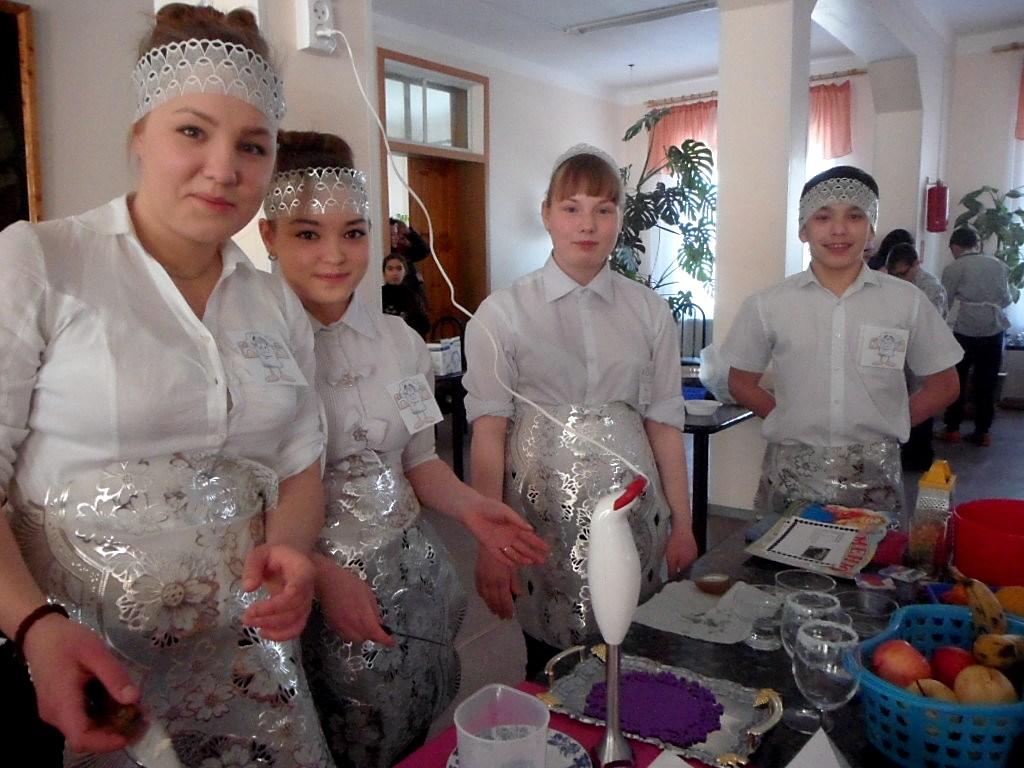 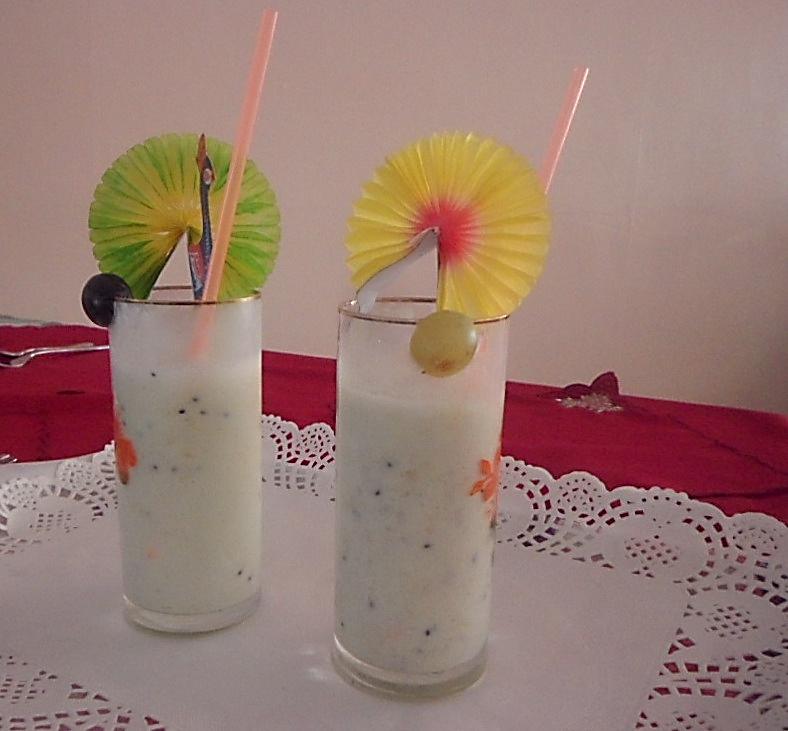 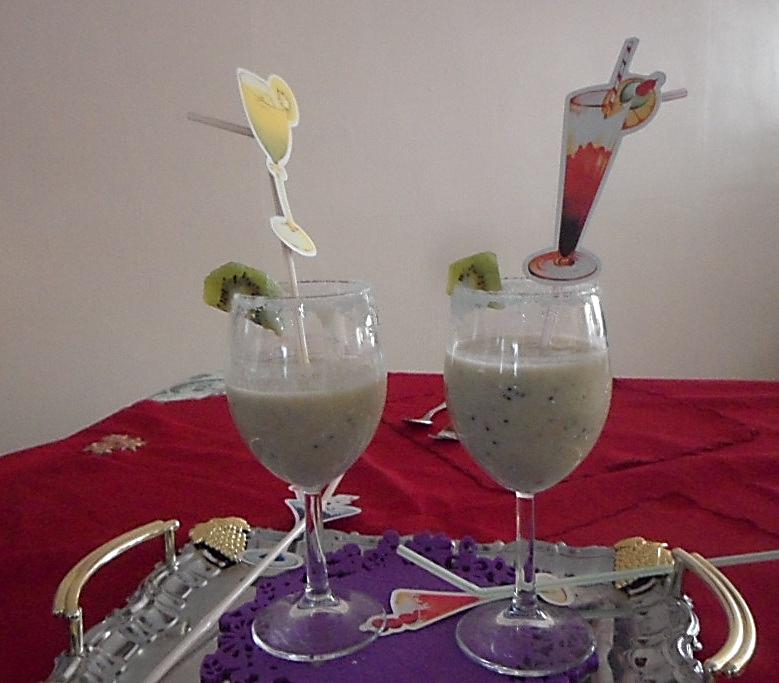 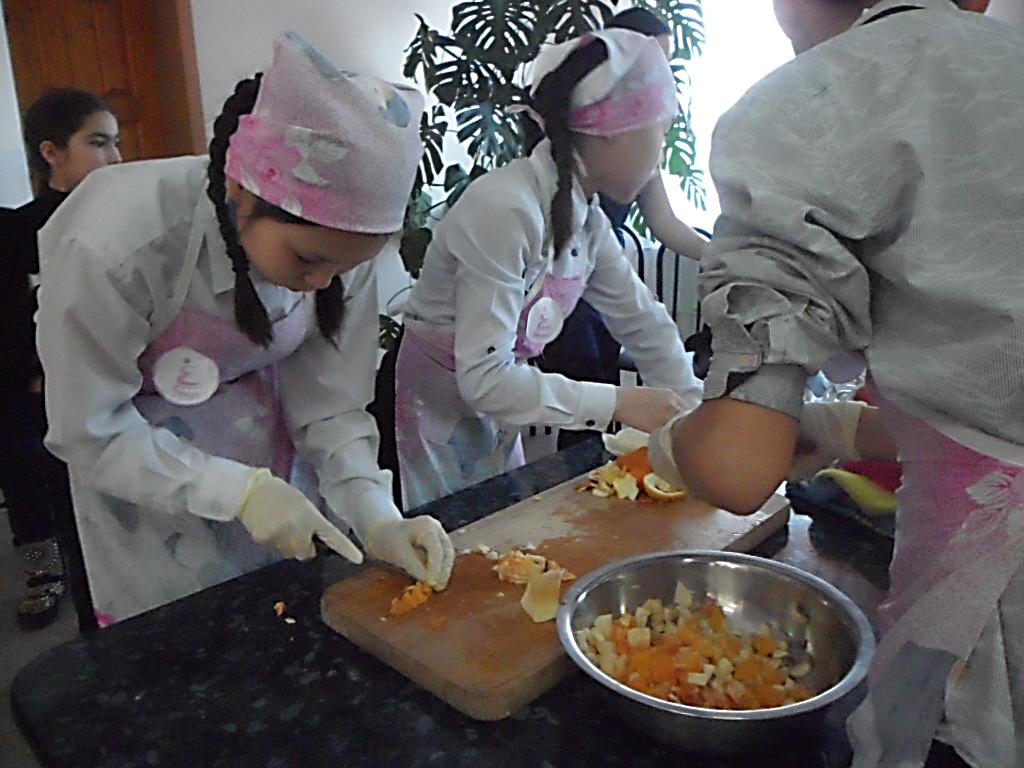 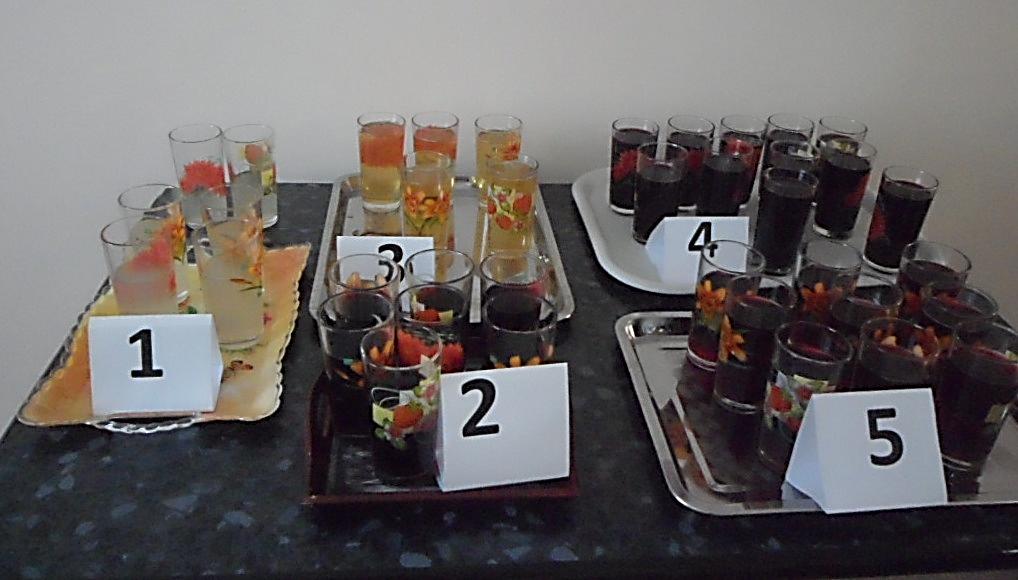 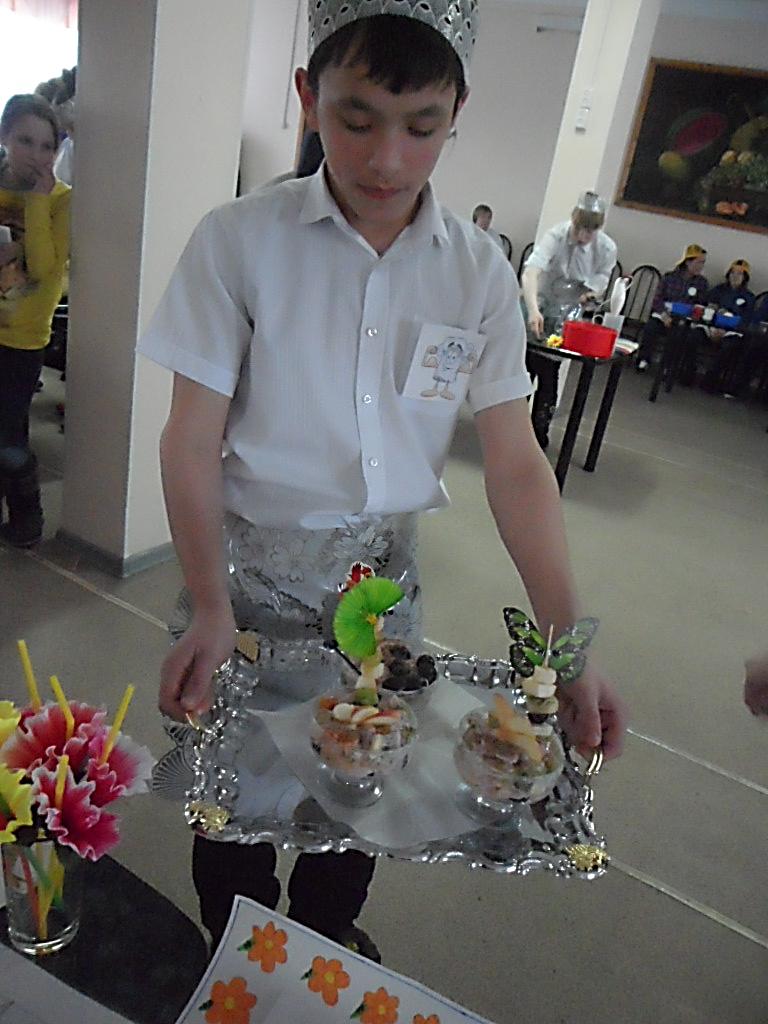 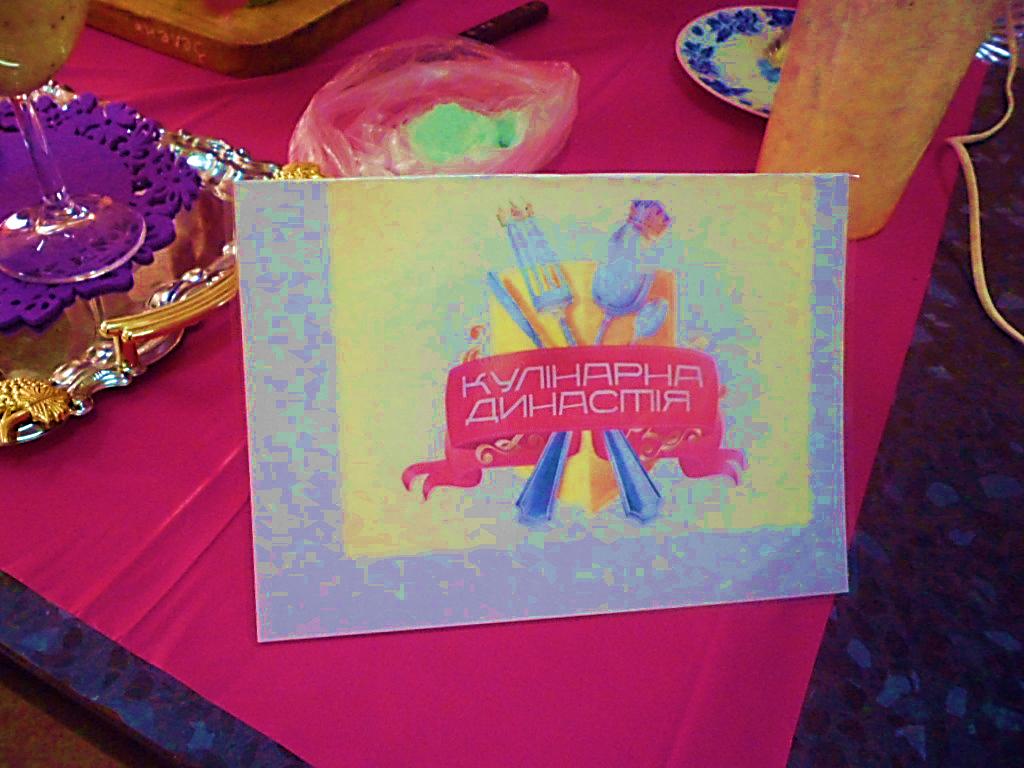 Чай питьНе дрова рубитьХлеб везде хорошИ у нас и за моремУжин не нуженБыл бы обедСытой мышкеИ сало не вкусноСъешь и морковкуКоли яблочка нетСама испекла пирожокСама и кушаетНе котел варитА стряпухаНе красен обед пирогамиКрасен едокамиНа чужой каравайРот не разевайМешай сметануМасла дождешьсяОдин с сошкойА семеро с ложкойДобрая славаЛучше мягкого пирога№Критерии оценокКоманда  №1.Команда  №2.Команда  №3.Команда  №4.1Конкурс. Представление команд:-название- девиз -приветствие команде противника, -жюри,-единая форма-наличие отличительных знаков – от 1-10 балла за каждую номинацию.Соблюдение правил ТБ –  1-10 балловПоведение участников – 1-10 баллов2Конкурс « Знаток кулинарии» по 1 баллу за каждый правильный ответ. 3Конкурс « Весенний коктейль»- максимальная оценка - 5 баллов. Вкусовые качества представленного напитка.Оригинальность оформления и способ подачи.Реклама продукта.4Конкурс « Угадай-ка» - по 1 баллу за каждый правильный ответ. 5Конкурс «Чтоб тебя любили гости, не клади в салатик гвозди»  приготовление салата -  5 балловВкусовые качества, способ приготовления.Оригинальность оформления и способ подачи.6Угадай напиток «По усам текло в рот не попало»- по 1 баллу за каждый правильный ответИтог: